Title: Read Across AmericaSubmitted by: Rebecca Richardson, PrincipalCaln Elementary School will be participating in Read Across America February 26-March 2, along with other elementary schools within the Coatesville Area School District.  Students and teachers are excited to read their favorite Dr. Seuss books and discuss literacy.  At Caln Elementary, Students will be participating in the following days:Monday: Mixed Up Monday--Wear mixed up or backwards clothing.Tuesday: Fox in Socks—Dress as your favorite Dr. Seuss character.Wednesday: Wacky Wednesday!--Get crazy and style your hair in a wacky way or wear a hat to school.Thursday: One Fish, Two Fish, Red Fish, Blue Fish--Wear red or blue to school.Friday: Happy Birthday Dr. Seuss!—Wear your favorite pair of socks.“Reading is an integral aspect of both a student’s education and life,” said Caln Principal Rebecca Richardson. “I love that our teachers provide students authentic experiences related to reading and literacy. Hosting the Read Across America Week allows for students to make exciting connections to literature.” The National Education Association’s Read Across America is now in its 20th year.  It is a program that focuses on motivating children to read.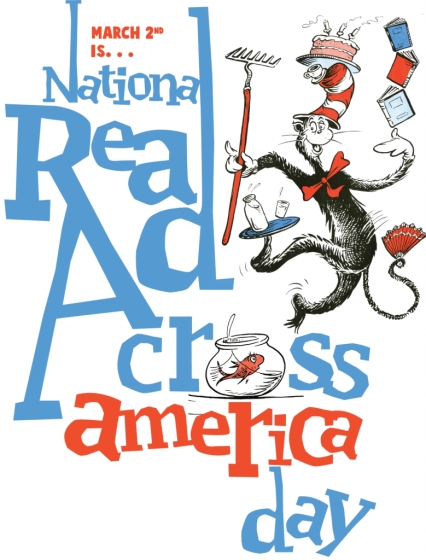 